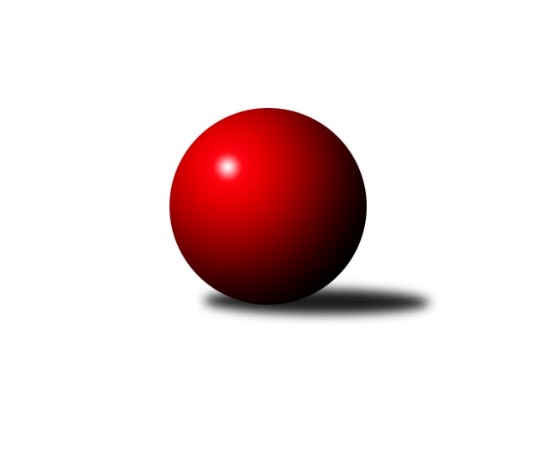 Č.3Ročník 2017/2018	9.5.2024 Východočeský přebor skupina A 2017/2018Statistika 3. kolaTabulka družstev:		družstvo	záp	výh	rem	proh	skore	sety	průměr	body	plné	dorážka	chyby	1.	SKK Jičín C	3	3	0	0	42 : 6 	(27.0 : 9.0)	2576	6	1765	811	29.7	2.	Březovice A	3	2	0	1	34 : 14 	(25.5 : 10.5)	2509	4	1709	800	46.3	3.	Vrchlabí D	3	2	0	1	27 : 21 	(21.0 : 15.0)	2517	4	1735	782	42.3	4.	TJ Lokomotiva Trutnov C	3	2	0	1	27 : 21 	(16.0 : 20.0)	2471	4	1718	753	42	5.	Spartak Rokytnice nad Jizerou B	3	2	0	1	26 : 22 	(13.0 : 23.0)	2585	4	1825	761	46.7	6.	TJ Milovice B	3	1	1	1	24 : 24 	(19.0 : 17.0)	2526	3	1769	757	46.3	7.	TJ Milovice A	3	1	1	1	22 : 26 	(19.0 : 17.0)	2483	3	1724	758	45	8.	Honer club Březovice A	3	1	0	2	22 : 26 	(18.0 : 18.0)	2418	2	1722	696	52.7	9.	TJ Poříčí	3	1	0	2	20 : 28 	(15.0 : 21.0)	2452	2	1721	731	50	10.	SKK Hořice C	3	1	0	2	18 : 30 	(15.5 : 20.5)	2406	2	1684	722	57	11.	TJ Nová Paka B	3	1	0	2	18 : 30 	(14.0 : 22.0)	2360	2	1674	686	63	12.	SKK Vrchlabí C	3	0	0	3	8 : 40 	(13.0 : 23.0)	2394	0	1694	700	64Tabulka doma:		družstvo	záp	výh	rem	proh	skore	sety	průměr	body	maximum	minimum	1.	SKK Jičín C	2	2	0	0	30 : 2 	(20.0 : 4.0)	2734	4	2770	2698	2.	Březovice A	2	2	0	0	28 : 4 	(20.5 : 3.5)	2473	4	2483	2462	3.	TJ Lokomotiva Trutnov C	2	2	0	0	22 : 10 	(13.0 : 11.0)	2550	4	2580	2519	4.	Spartak Rokytnice nad Jizerou B	1	1	0	0	14 : 2 	(6.0 : 6.0)	2686	2	2686	2686	5.	TJ Poříčí	1	1	0	0	14 : 2 	(9.0 : 3.0)	2553	2	2553	2553	6.	TJ Nová Paka B	1	1	0	0	12 : 4 	(10.0 : 2.0)	2428	2	2428	2428	7.	Vrchlabí D	1	1	0	0	11 : 5 	(9.0 : 3.0)	2450	2	2450	2450	8.	TJ Milovice B	2	1	0	1	16 : 16 	(13.0 : 11.0)	2547	2	2571	2522	9.	SKK Hořice C	2	1	0	1	16 : 16 	(13.0 : 11.0)	2525	2	2537	2513	10.	TJ Milovice A	1	0	1	0	8 : 8 	(6.0 : 6.0)	2525	1	2525	2525	11.	Honer club Březovice A	1	0	0	1	4 : 12 	(5.0 : 7.0)	2302	0	2302	2302	12.	SKK Vrchlabí C	2	0	0	2	6 : 26 	(7.0 : 17.0)	2329	0	2396	2262Tabulka venku:		družstvo	záp	výh	rem	proh	skore	sety	průměr	body	maximum	minimum	1.	SKK Jičín C	1	1	0	0	12 : 4 	(7.0 : 5.0)	2417	2	2417	2417	2.	Honer club Březovice A	2	1	0	1	18 : 14 	(13.0 : 11.0)	2476	2	2561	2391	3.	Vrchlabí D	2	1	0	1	16 : 16 	(12.0 : 12.0)	2551	2	2620	2481	4.	TJ Milovice A	2	1	0	1	14 : 18 	(13.0 : 11.0)	2462	2	2506	2417	5.	Spartak Rokytnice nad Jizerou B	2	1	0	1	12 : 20 	(7.0 : 17.0)	2535	2	2590	2480	6.	TJ Milovice B	1	0	1	0	8 : 8 	(6.0 : 6.0)	2484	1	2484	2484	7.	Březovice A	1	0	0	1	6 : 10 	(5.0 : 7.0)	2545	0	2545	2545	8.	TJ Lokomotiva Trutnov C	1	0	0	1	5 : 11 	(3.0 : 9.0)	2393	0	2393	2393	9.	SKK Vrchlabí C	1	0	0	1	2 : 14 	(6.0 : 6.0)	2458	0	2458	2458	10.	SKK Hořice C	1	0	0	1	2 : 14 	(2.5 : 9.5)	2287	0	2287	2287	11.	TJ Poříčí	2	0	0	2	6 : 26 	(6.0 : 18.0)	2401	0	2489	2313	12.	TJ Nová Paka B	2	0	0	2	6 : 26 	(4.0 : 20.0)	2327	0	2464	2189Tabulka podzimní části:		družstvo	záp	výh	rem	proh	skore	sety	průměr	body	doma	venku	1.	SKK Jičín C	3	3	0	0	42 : 6 	(27.0 : 9.0)	2576	6 	2 	0 	0 	1 	0 	0	2.	Březovice A	3	2	0	1	34 : 14 	(25.5 : 10.5)	2509	4 	2 	0 	0 	0 	0 	1	3.	Vrchlabí D	3	2	0	1	27 : 21 	(21.0 : 15.0)	2517	4 	1 	0 	0 	1 	0 	1	4.	TJ Lokomotiva Trutnov C	3	2	0	1	27 : 21 	(16.0 : 20.0)	2471	4 	2 	0 	0 	0 	0 	1	5.	Spartak Rokytnice nad Jizerou B	3	2	0	1	26 : 22 	(13.0 : 23.0)	2585	4 	1 	0 	0 	1 	0 	1	6.	TJ Milovice B	3	1	1	1	24 : 24 	(19.0 : 17.0)	2526	3 	1 	0 	1 	0 	1 	0	7.	TJ Milovice A	3	1	1	1	22 : 26 	(19.0 : 17.0)	2483	3 	0 	1 	0 	1 	0 	1	8.	Honer club Březovice A	3	1	0	2	22 : 26 	(18.0 : 18.0)	2418	2 	0 	0 	1 	1 	0 	1	9.	TJ Poříčí	3	1	0	2	20 : 28 	(15.0 : 21.0)	2452	2 	1 	0 	0 	0 	0 	2	10.	SKK Hořice C	3	1	0	2	18 : 30 	(15.5 : 20.5)	2406	2 	1 	0 	1 	0 	0 	1	11.	TJ Nová Paka B	3	1	0	2	18 : 30 	(14.0 : 22.0)	2360	2 	1 	0 	0 	0 	0 	2	12.	SKK Vrchlabí C	3	0	0	3	8 : 40 	(13.0 : 23.0)	2394	0 	0 	0 	2 	0 	0 	1Tabulka jarní části:		družstvo	záp	výh	rem	proh	skore	sety	průměr	body	doma	venku	1.	Spartak Rokytnice nad Jizerou B	0	0	0	0	0 : 0 	(0.0 : 0.0)	0	0 	0 	0 	0 	0 	0 	0 	2.	Honer club Březovice A	0	0	0	0	0 : 0 	(0.0 : 0.0)	0	0 	0 	0 	0 	0 	0 	0 	3.	TJ Milovice A	0	0	0	0	0 : 0 	(0.0 : 0.0)	0	0 	0 	0 	0 	0 	0 	0 	4.	Vrchlabí D	0	0	0	0	0 : 0 	(0.0 : 0.0)	0	0 	0 	0 	0 	0 	0 	0 	5.	TJ Nová Paka B	0	0	0	0	0 : 0 	(0.0 : 0.0)	0	0 	0 	0 	0 	0 	0 	0 	6.	TJ Poříčí	0	0	0	0	0 : 0 	(0.0 : 0.0)	0	0 	0 	0 	0 	0 	0 	0 	7.	SKK Jičín C	0	0	0	0	0 : 0 	(0.0 : 0.0)	0	0 	0 	0 	0 	0 	0 	0 	8.	SKK Hořice C	0	0	0	0	0 : 0 	(0.0 : 0.0)	0	0 	0 	0 	0 	0 	0 	0 	9.	TJ Lokomotiva Trutnov C	0	0	0	0	0 : 0 	(0.0 : 0.0)	0	0 	0 	0 	0 	0 	0 	0 	10.	TJ Milovice B	0	0	0	0	0 : 0 	(0.0 : 0.0)	0	0 	0 	0 	0 	0 	0 	0 	11.	SKK Vrchlabí C	0	0	0	0	0 : 0 	(0.0 : 0.0)	0	0 	0 	0 	0 	0 	0 	0 	12.	Březovice A	0	0	0	0	0 : 0 	(0.0 : 0.0)	0	0 	0 	0 	0 	0 	0 	0 Zisk bodů pro družstvo:		jméno hráče	družstvo	body	zápasy	v %	dílčí body	sety	v %	1.	Lukáš Kostka 	TJ Milovice B 	6	/	3	(100%)		/		(%)	2.	Pavel Kaan 	SKK Jičín C 	6	/	3	(100%)		/		(%)	3.	Petr Hrycík 	Březovice A 	6	/	3	(100%)		/		(%)	4.	Jakub Hrycík 	Březovice A 	6	/	3	(100%)		/		(%)	5.	Roman Bureš 	SKK Jičín C 	6	/	3	(100%)		/		(%)	6.	Jiří Rücker 	Březovice A 	6	/	3	(100%)		/		(%)	7.	Karel Slavík 	TJ Lokomotiva Trutnov C 	6	/	3	(100%)		/		(%)	8.	Erik Folta 	TJ Nová Paka B 	6	/	3	(100%)		/		(%)	9.	Miroslav Šanda 	TJ Milovice A 	6	/	3	(100%)		/		(%)	10.	Lukáš Trýzna 	Vrchlabí D 	5	/	3	(83%)		/		(%)	11.	František Černý 	SKK Jičín C 	4	/	2	(100%)		/		(%)	12.	Pavel Řehák 	Březovice A 	4	/	2	(100%)		/		(%)	13.	Martin Fikar 	Honer club Březovice A 	4	/	2	(100%)		/		(%)	14.	Ondřej Černý 	SKK Hořice C 	4	/	2	(100%)		/		(%)	15.	Tomáš Limberský 	Vrchlabí D 	4	/	2	(100%)		/		(%)	16.	Jiří Kapucián 	SKK Jičín C 	4	/	2	(100%)		/		(%)	17.	Bohumil Kuřina 	Spartak Rokytnice nad Jizerou B 	4	/	2	(100%)		/		(%)	18.	Václava Plšková 	TJ Lokomotiva Trutnov C 	4	/	2	(100%)		/		(%)	19.	Ladislav Křivka 	SKK Jičín C 	4	/	2	(100%)		/		(%)	20.	Vratislav Fikar 	Honer club Březovice A 	4	/	3	(67%)		/		(%)	21.	Matěj Mrkos 	TJ Poříčí 	4	/	3	(67%)		/		(%)	22.	Vladimír Vodička 	TJ Poříčí 	4	/	3	(67%)		/		(%)	23.	Roman Kašpar 	Březovice A 	4	/	3	(67%)		/		(%)	24.	Václav Souček 	TJ Milovice A 	4	/	3	(67%)		/		(%)	25.	Jarmil Nosek 	TJ Milovice B 	4	/	3	(67%)		/		(%)	26.	Jan Volf 	Spartak Rokytnice nad Jizerou B 	4	/	3	(67%)		/		(%)	27.	Martin Včeliš 	TJ Milovice B 	4	/	3	(67%)		/		(%)	28.	František Junek 	TJ Milovice B 	4	/	3	(67%)		/		(%)	29.	Petr Kotek 	TJ Lokomotiva Trutnov C 	3	/	3	(50%)		/		(%)	30.	Miroslav Souček 	TJ Milovice A 	2	/	1	(100%)		/		(%)	31.	Miroslav Mejznar 	Vrchlabí D 	2	/	1	(100%)		/		(%)	32.	David Jaroš 	TJ Milovice B 	2	/	1	(100%)		/		(%)	33.	Luboš Kolařík 	SKK Jičín C 	2	/	1	(100%)		/		(%)	34.	Denisa Kroupová 	SKK Hořice C 	2	/	1	(100%)		/		(%)	35.	Roman Trýzna 	Vrchlabí D 	2	/	1	(100%)		/		(%)	36.	Antonín Vydra 	TJ Nová Paka B 	2	/	1	(100%)		/		(%)	37.	Ladislav Němec 	TJ Lokomotiva Trutnov C 	2	/	1	(100%)		/		(%)	38.	Zdeněk ml. Novotný ml.	Spartak Rokytnice nad Jizerou B 	2	/	1	(100%)		/		(%)	39.	Antonín Škoda 	TJ Poříčí 	2	/	2	(50%)		/		(%)	40.	Ondřej Votoček 	Vrchlabí D 	2	/	2	(50%)		/		(%)	41.	Pavel Gracias 	SKK Vrchlabí C 	2	/	2	(50%)		/		(%)	42.	Jan Masopust 	SKK Hořice C 	2	/	2	(50%)		/		(%)	43.	Štěpán Stránský 	Vrchlabí D 	2	/	2	(50%)		/		(%)	44.	Tomáš Fuchs 	TJ Milovice A 	2	/	2	(50%)		/		(%)	45.	Vratislav Nekvapil 	Honer club Březovice A 	2	/	2	(50%)		/		(%)	46.	Jaromír Písecký 	Honer club Březovice A 	2	/	2	(50%)		/		(%)	47.	Josef Glos 	SKK Vrchlabí C 	2	/	2	(50%)		/		(%)	48.	Jana Votočková 	SKK Vrchlabí C 	2	/	2	(50%)		/		(%)	49.	Jakub Stejskal 	Spartak Rokytnice nad Jizerou B 	2	/	2	(50%)		/		(%)	50.	Pavel Janko 	TJ Poříčí 	2	/	2	(50%)		/		(%)	51.	Petr Kynčl 	SKK Vrchlabí C 	2	/	2	(50%)		/		(%)	52.	Jiří Hakl 	Honer club Březovice A 	2	/	2	(50%)		/		(%)	53.	Tomáš Cvrček 	Spartak Rokytnice nad Jizerou B 	2	/	2	(50%)		/		(%)	54.	Pavel Hanout 	Spartak Rokytnice nad Jizerou B 	2	/	2	(50%)		/		(%)	55.	Jiří Brumlich 	SKK Jičín C 	2	/	3	(33%)		/		(%)	56.	Václav Kukla 	TJ Lokomotiva Trutnov C 	2	/	3	(33%)		/		(%)	57.	Nela Bagová 	SKK Hořice C 	2	/	3	(33%)		/		(%)	58.	Petr Slavík 	Honer club Březovice A 	2	/	3	(33%)		/		(%)	59.	Jaroslav Fajfer 	TJ Nová Paka B 	2	/	3	(33%)		/		(%)	60.	Dalibor Chráska 	TJ Poříčí 	2	/	3	(33%)		/		(%)	61.	Martin Zvoníček 	SKK Hořice C 	2	/	3	(33%)		/		(%)	62.	Jaroslav Weihrauch 	TJ Nová Paka B 	2	/	3	(33%)		/		(%)	63.	Kryštof Košťál 	SKK Hořice C 	2	/	3	(33%)		/		(%)	64.	Václava Krulišová 	TJ Lokomotiva Trutnov C 	2	/	3	(33%)		/		(%)	65.	Roman Stříbrný 	Spartak Rokytnice nad Jizerou B 	2	/	3	(33%)		/		(%)	66.	Michal Erben 	Vrchlabí D 	0	/	1	(0%)		/		(%)	67.	Filip Mertlík 	TJ Milovice B 	0	/	1	(0%)		/		(%)	68.	Josef Rychtář 	SKK Vrchlabí C 	0	/	1	(0%)		/		(%)	69.	Liboslav Janák 	TJ Milovice B 	0	/	1	(0%)		/		(%)	70.	Pavel Ruml 	SKK Hořice C 	0	/	1	(0%)		/		(%)	71.	Tomáš Nosek 	TJ Milovice B 	0	/	1	(0%)		/		(%)	72.	Zdeněk Dymáček 	SKK Hořice C 	0	/	1	(0%)		/		(%)	73.	Zbyněk Fikar 	Honer club Březovice A 	0	/	1	(0%)		/		(%)	74.	Milan Všetečka 	Březovice A 	0	/	1	(0%)		/		(%)	75.	Vladimír Cerman 	Vrchlabí D 	0	/	1	(0%)		/		(%)	76.	Antonín Sucharda 	TJ Lokomotiva Trutnov C 	0	/	1	(0%)		/		(%)	77.	Adam Balihar 	SKK Hořice C 	0	/	1	(0%)		/		(%)	78.	Josef Kolář 	SKK Jičín C 	0	/	1	(0%)		/		(%)	79.	Vladimír Šťastník 	SKK Vrchlabí C 	0	/	2	(0%)		/		(%)	80.	Tereza Foltová 	SKK Vrchlabí C 	0	/	2	(0%)		/		(%)	81.	Martina Fejfarová 	SKK Vrchlabí C 	0	/	2	(0%)		/		(%)	82.	Radoslav Dušek 	TJ Milovice A 	0	/	2	(0%)		/		(%)	83.	Vlastimil Hruška 	TJ Milovice A 	0	/	2	(0%)		/		(%)	84.	Marek Ondráček 	TJ Milovice B 	0	/	2	(0%)		/		(%)	85.	Tomáš Souček 	TJ Milovice A 	0	/	2	(0%)		/		(%)	86.	Jaroslav Gottstein 	TJ Nová Paka B 	0	/	2	(0%)		/		(%)	87.	Josef Antoš 	TJ Nová Paka B 	0	/	2	(0%)		/		(%)	88.	Vladimír Doubek 	Spartak Rokytnice nad Jizerou B 	0	/	2	(0%)		/		(%)	89.	Martin Khol 	TJ Lokomotiva Trutnov C 	0	/	2	(0%)		/		(%)	90.	Pavel Beyr 	TJ Nová Paka B 	0	/	2	(0%)		/		(%)	91.	Jaroslav Lux 	SKK Vrchlabí C 	0	/	2	(0%)		/		(%)	92.	Miroslav Včeliš 	TJ Milovice A 	0	/	3	(0%)		/		(%)	93.	Tereza Votočková 	Vrchlabí D 	0	/	3	(0%)		/		(%)	94.	Lukáš Ludvík 	Březovice A 	0	/	3	(0%)		/		(%)Průměry na kuželnách:		kuželna	průměr	plné	dorážka	chyby	výkon na hráče	1.	SKK Jičín, 1-4	2609	1786	823	35.5	(434.9)	2.	Rokytnice, 1-2	2572	1797	774	54.5	(428.7)	3.	Trutnov, 1-4	2537	1741	796	43.3	(422.9)	4.	SKK Hořice, 1-4	2533	1739	794	49.3	(422.3)	5.	Milovice, 1-2	2528	1762	766	43.3	(421.5)	6.	Č. Kostelec, 1-2	2472	1762	709	47.5	(412.0)	7.	Vrchlabí, 1-4	2413	1714	698	53.5	(402.2)	8.	Nová Paka, 1-2	2370	1688	682	55.0	(395.1)	9.	Březovice, 1-2	2359	1675	684	49.0	(393.3)	10.	Josefov, 1-2	2355	1652	703	62.5	(392.5)Nejlepší výkony na kuželnách:SKK Jičín, 1-4SKK Jičín C	2770	3. kolo	Pavel Kaan 	SKK Jičín C	501	1. koloSKK Jičín C	2698	1. kolo	Roman Bureš 	SKK Jičín C	484	3. koloTJ Poříčí	2489	1. kolo	František Černý 	SKK Jičín C	482	3. koloSpartak Rokytnice nad Jizerou B	2480	3. kolo	Jiří Kapucián 	SKK Jičín C	477	3. kolo		. kolo	Roman Bureš 	SKK Jičín C	472	1. kolo		. kolo	Pavel Kaan 	SKK Jičín C	463	3. kolo		. kolo	Vladimír Vodička 	TJ Poříčí	454	1. kolo		. kolo	František Černý 	SKK Jičín C	452	1. kolo		. kolo	Dalibor Chráska 	TJ Poříčí	444	1. kolo		. kolo	Luboš Kolařík 	SKK Jičín C	444	3. koloRokytnice, 1-2Spartak Rokytnice nad Jizerou B	2686	2. kolo	Bohumil Kuřina 	Spartak Rokytnice nad Jizerou B	508	2. koloSKK Vrchlabí C	2458	2. kolo	Tomáš Cvrček 	Spartak Rokytnice nad Jizerou B	464	2. kolo		. kolo	Jan Volf 	Spartak Rokytnice nad Jizerou B	457	2. kolo		. kolo	Jana Votočková 	SKK Vrchlabí C	438	2. kolo		. kolo	Pavel Gracias 	SKK Vrchlabí C	436	2. kolo		. kolo	Vladimír Šťastník 	SKK Vrchlabí C	430	2. kolo		. kolo	Roman Stříbrný 	Spartak Rokytnice nad Jizerou B	423	2. kolo		. kolo	Pavel Hanout 	Spartak Rokytnice nad Jizerou B	419	2. kolo		. kolo	Zdeněk ml. Novotný ml.	Spartak Rokytnice nad Jizerou B	415	2. kolo		. kolo	Tereza Foltová 	SKK Vrchlabí C	414	2. koloTrutnov, 1-4TJ Lokomotiva Trutnov C	2580	3. kolo	Karel Slavík 	TJ Lokomotiva Trutnov C	487	1. koloBřezovice A	2545	3. kolo	Tomáš Fuchs 	TJ Milovice A	481	1. koloTJ Lokomotiva Trutnov C	2519	1. kolo	Petr Hrycík 	Březovice A	467	3. koloTJ Milovice A	2506	1. kolo	Jakub Hrycík 	Březovice A	464	3. kolo		. kolo	Miroslav Šanda 	TJ Milovice A	457	1. kolo		. kolo	Karel Slavík 	TJ Lokomotiva Trutnov C	452	3. kolo		. kolo	Václava Plšková 	TJ Lokomotiva Trutnov C	451	3. kolo		. kolo	Ladislav Němec 	TJ Lokomotiva Trutnov C	435	1. kolo		. kolo	Jiří Rücker 	Březovice A	434	3. kolo		. kolo	Petr Kotek 	TJ Lokomotiva Trutnov C	434	1. koloSKK Hořice, 1-4Vrchlabí D	2620	1. kolo	Lukáš Trýzna 	Vrchlabí D	491	1. koloSKK Hořice C	2537	3. kolo	Jan Masopust 	SKK Hořice C	469	3. koloSKK Hořice C	2513	1. kolo	Antonín Vydra 	TJ Nová Paka B	457	3. koloTJ Nová Paka B	2464	3. kolo	Jan Masopust 	SKK Hořice C	454	1. kolo		. kolo	Miroslav Mejznar 	Vrchlabí D	450	1. kolo		. kolo	Tomáš Limberský 	Vrchlabí D	448	1. kolo		. kolo	Ondřej Černý 	SKK Hořice C	436	3. kolo		. kolo	Nela Bagová 	SKK Hořice C	433	3. kolo		. kolo	Martin Zvoníček 	SKK Hořice C	427	1. kolo		. kolo	Ondřej Černý 	SKK Hořice C	425	1. koloMilovice, 1-2Spartak Rokytnice nad Jizerou B	2590	1. kolo	Bohumil Kuřina 	Spartak Rokytnice nad Jizerou B	472	1. koloTJ Milovice B	2571	3. kolo	Václav Souček 	TJ Milovice A	464	2. koloTJ Milovice A	2525	2. kolo	Lukáš Kostka 	TJ Milovice B	448	2. koloTJ Milovice B	2522	1. kolo	Jarmil Nosek 	TJ Milovice B	447	2. koloTJ Milovice B	2484	2. kolo	Jakub Stejskal 	Spartak Rokytnice nad Jizerou B	445	1. koloVrchlabí D	2481	3. kolo	Jarmil Nosek 	TJ Milovice B	444	3. kolo		. kolo	Tomáš Fuchs 	TJ Milovice A	444	2. kolo		. kolo	Tomáš Limberský 	Vrchlabí D	442	3. kolo		. kolo	Marek Ondráček 	TJ Milovice B	439	3. kolo		. kolo	Miroslav Šanda 	TJ Milovice A	437	2. koloČ. Kostelec, 1-2TJ Poříčí	2553	3. kolo	Martin Fikar 	Honer club Březovice A	448	3. koloHoner club Březovice A	2391	3. kolo	Pavel Janko 	TJ Poříčí	445	3. kolo		. kolo	Dalibor Chráska 	TJ Poříčí	444	3. kolo		. kolo	Antonín Škoda 	TJ Poříčí	439	3. kolo		. kolo	Vladimír Vodička 	TJ Poříčí	425	3. kolo		. kolo	Zbyněk Fikar 	Honer club Březovice A	414	3. kolo		. kolo	Matěj Mrkos 	TJ Poříčí	402	3. kolo		. kolo	Jaromír Písecký 	Honer club Březovice A	397	3. kolo		. kolo	Vratislav Fikar 	Honer club Březovice A	389	3. kolo		. kolo	Petr Slavík 	Honer club Březovice A	374	3. koloVrchlabí, 1-4Honer club Březovice A	2561	1. kolo	Vratislav Nekvapil 	Honer club Březovice A	453	1. koloVrchlabí D	2450	2. kolo	Vratislav Fikar 	Honer club Březovice A	450	1. koloTJ Milovice A	2417	3. kolo	Martin Fikar 	Honer club Březovice A	440	1. koloSKK Vrchlabí C	2396	3. kolo	Petr Slavík 	Honer club Březovice A	437	1. koloTJ Lokomotiva Trutnov C	2393	2. kolo	Ondřej Votoček 	Vrchlabí D	435	2. koloSKK Vrchlabí C	2262	1. kolo	Miroslav Šanda 	TJ Milovice A	429	3. kolo		. kolo	Miroslav Souček 	TJ Milovice A	427	3. kolo		. kolo	Pavel Gracias 	SKK Vrchlabí C	427	1. kolo		. kolo	Václav Souček 	TJ Milovice A	424	3. kolo		. kolo	Vladimír Šťastník 	SKK Vrchlabí C	419	3. koloNová Paka, 1-2TJ Nová Paka B	2428	2. kolo	Antonín Vydra 	TJ Nová Paka B	461	2. koloTJ Poříčí	2313	2. kolo	Jaroslav Fajfer 	TJ Nová Paka B	428	2. kolo		. kolo	Jaroslav Weihrauch 	TJ Nová Paka B	409	2. kolo		. kolo	Erik Folta 	TJ Nová Paka B	408	2. kolo		. kolo	Dalibor Chráska 	TJ Poříčí	404	2. kolo		. kolo	Matěj Mrkos 	TJ Poříčí	403	2. kolo		. kolo	Vladimír Vodička 	TJ Poříčí	365	2. kolo		. kolo	Josef Antoš 	TJ Nová Paka B	363	2. kolo		. kolo	Pavel Beyr 	TJ Nová Paka B	359	2. kolo		. kolo	Antonín Škoda 	TJ Poříčí	355	2. koloBřezovice, 1-2SKK Jičín C	2417	2. kolo	Pavel Kaan 	SKK Jičín C	438	2. koloHoner club Březovice A	2302	2. kolo	Ladislav Křivka 	SKK Jičín C	415	2. kolo		. kolo	Roman Bureš 	SKK Jičín C	415	2. kolo		. kolo	Martin Fikar 	Honer club Březovice A	409	2. kolo		. kolo	Petr Slavík 	Honer club Březovice A	406	2. kolo		. kolo	Jiří Brumlich 	SKK Jičín C	403	2. kolo		. kolo	Vratislav Nekvapil 	Honer club Březovice A	391	2. kolo		. kolo	Jiří Kapucián 	SKK Jičín C	390	2. kolo		. kolo	Vratislav Fikar 	Honer club Březovice A	384	2. kolo		. kolo	Jaromír Písecký 	Honer club Březovice A	368	2. koloJosefov, 1-2Březovice A	2483	1. kolo	Petr Hrycík 	Březovice A	450	1. koloBřezovice A	2462	2. kolo	Jiří Rücker 	Březovice A	443	2. koloSKK Hořice C	2287	2. kolo	Jakub Hrycík 	Březovice A	433	1. koloTJ Nová Paka B	2189	1. kolo	Jakub Hrycík 	Březovice A	427	2. kolo		. kolo	Denisa Kroupová 	SKK Hořice C	423	2. kolo		. kolo	Pavel Řehák 	Březovice A	421	1. kolo		. kolo	Roman Kašpar 	Březovice A	415	2. kolo		. kolo	Jiří Rücker 	Březovice A	411	1. kolo		. kolo	Pavel Řehák 	Březovice A	407	2. kolo		. kolo	Roman Kašpar 	Březovice A	406	1. koloČetnost výsledků:	8.0 : 8.0	1x	6.0 : 10.0	1x	4.0 : 12.0	3x	16.0 : 0.0	1x	14.0 : 2.0	5x	12.0 : 4.0	4x	11.0 : 5.0	1x	10.0 : 6.0	1x	0.0 : 16.0	1x